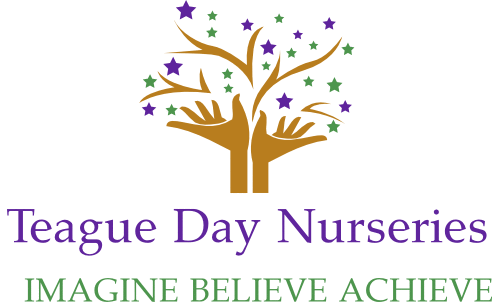 Mrs Lora Teagueteaguedaynurseries@outlook.comwww.teaguedaynurseries.uk@TheWoodlandsTDNDear Parents / Carers,Uniform is in stock ready to order. These are available to purchase with and without a logo as Red / Purple polo shirts and Black jumpers both with and without a logo.We hope that all of our preschool children will have their uniform. This not only helps distinguish them from the other children, but starts instilling in them the necessary skills for uniform in their first school year. As we plan more excursions it would be lovely to see them in purple (Woodlands) or red (Butterwick)!Please fill the form below to order.Many Thanks,Mrs Lora TeaguePlease delete as applicable and write the number of items required.Red/Purple T-shirt NO LOGO (£4 each)2-3years ……………………… 3-4years…………………………..5-6years……………………….....Red/Purple T-shirt WITH LOGO (£7.50 each)2-3years ……………………… 3-4years…………………………..5-6years……………………….....Jumper (£8 each)2-3years ……………………… 3-4years…………………………..5-6years……………………Red/Purple Book Bag £5 ……………..